How to use IQinVision ONVIF cameraHow to use dual stream for Amegia cameraHow to use HUNT ONVIF camerasEventDual streamHow to use dual stream on Ingrasys iMege N3211EHow to enable ONVIF on ACTi cameras?How to enable dual-streaming on EtroVision camera?How to connect to A-MTK ONVIF camera?Configuration for Motion DetectionHow to use IQinVision ONVIF cameraIn CameraSetup, StreamUseTCP must be set to yes to see the video.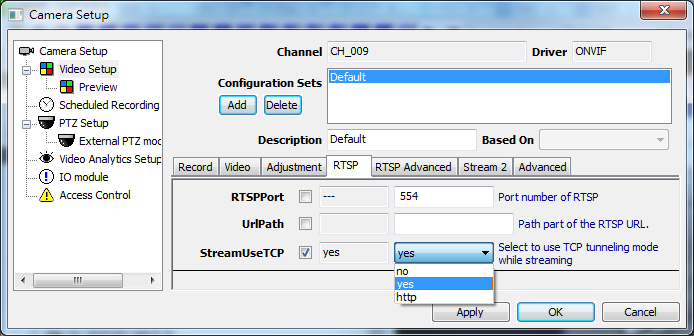 How to use dual stream for Amegia cameraCheck Stream Enabled in Setup page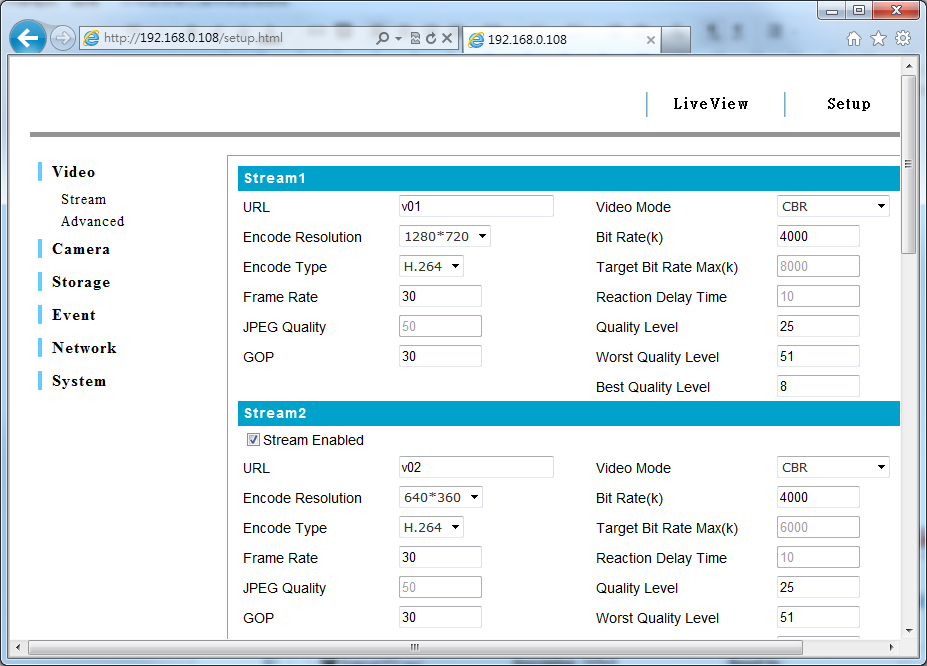 How to use HUNT ONVIF camerasEventSet PullMessageTimeout to PT20S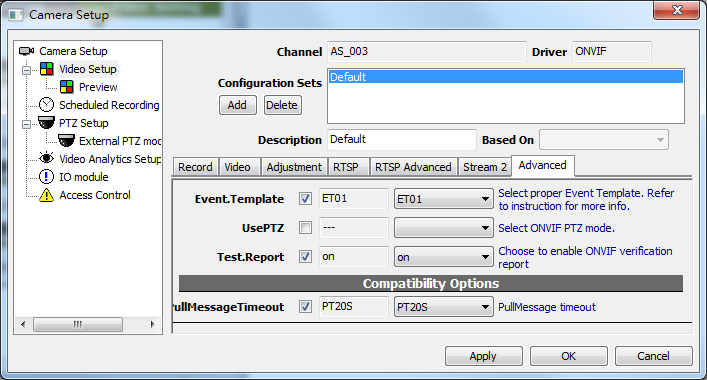 Dual streamIn Video Setting, enable Streaming 2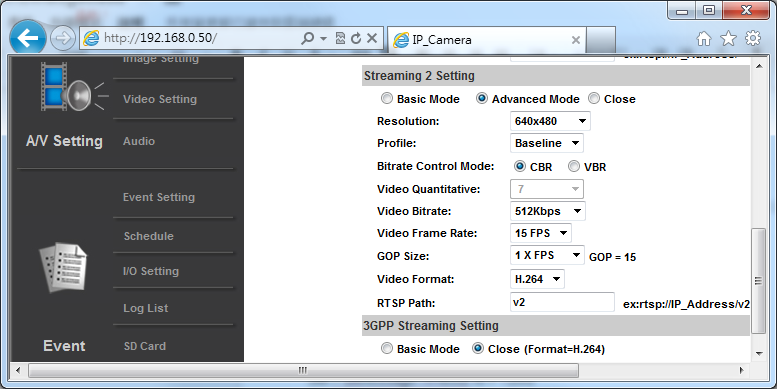 How to use dual stream on Ingrasys iMege N3211EStream 2 in Video Setting must be enabled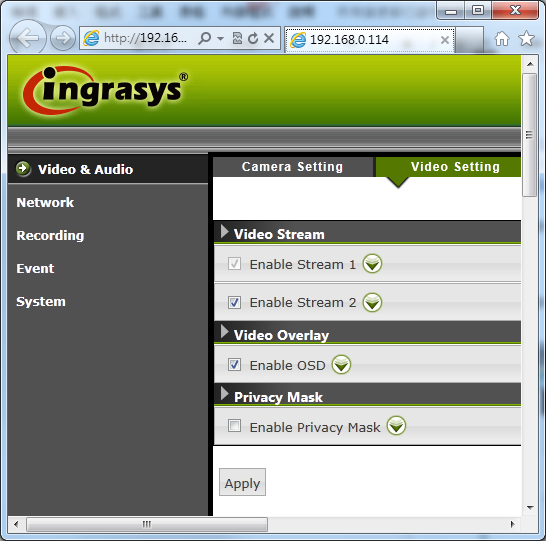 How to enable ONVIF on ACTi cameras?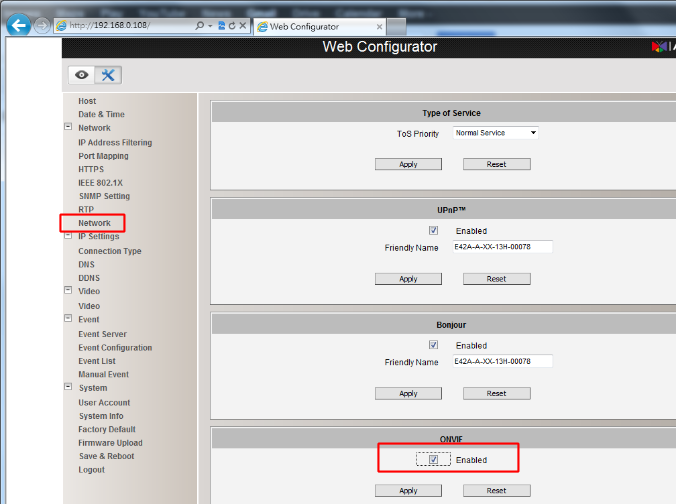 How to enable dual-streaming on EtroVision camera?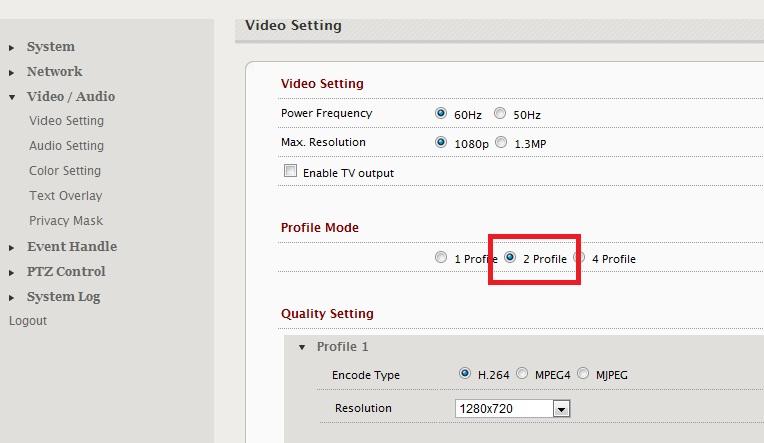 How to connect to A-MTK ONVIF camera?The camera default username is “admin” and password is empty.However for ONVIF function to work, the default username/password is different: “admin” for username, and “admin” for password.Configuration for Motion DetectionMotion Detection works only if it's configured as following…1. Set Type to Entrance2. Set Max. Inspection Trigger Size to cover whole image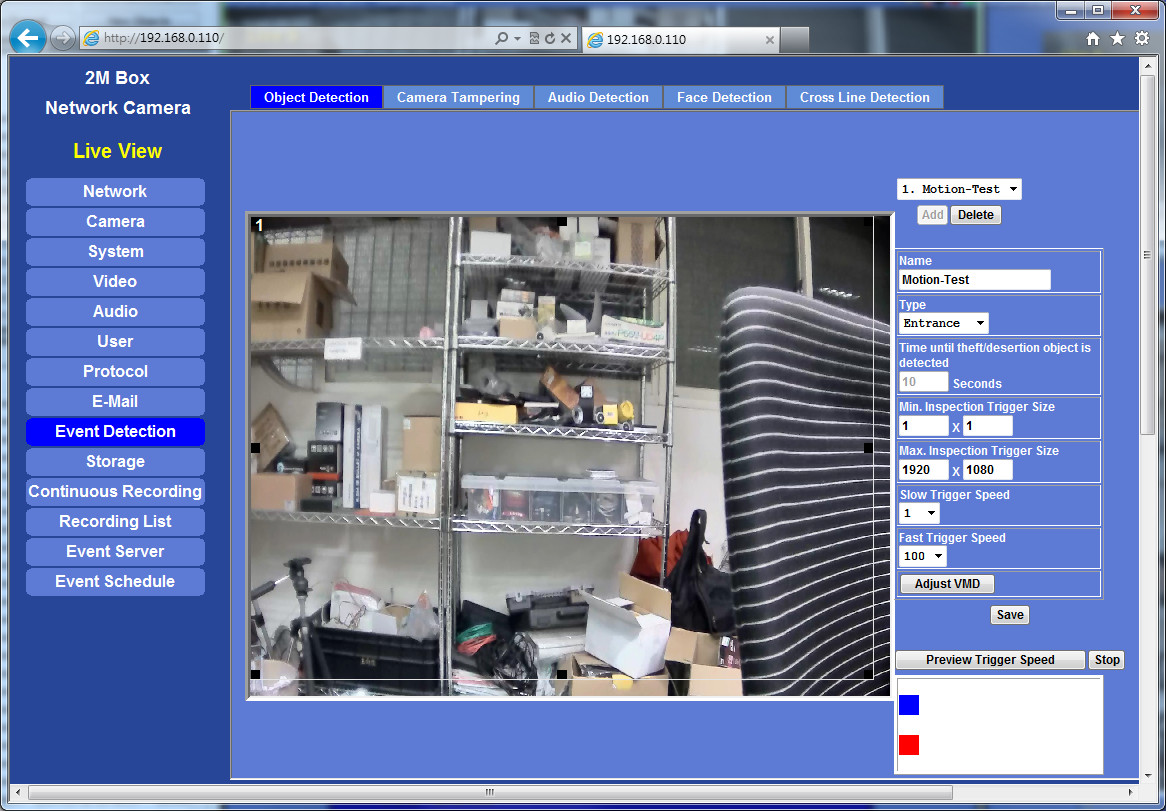 3. Set Min. Inspection Trigger Size to 36x36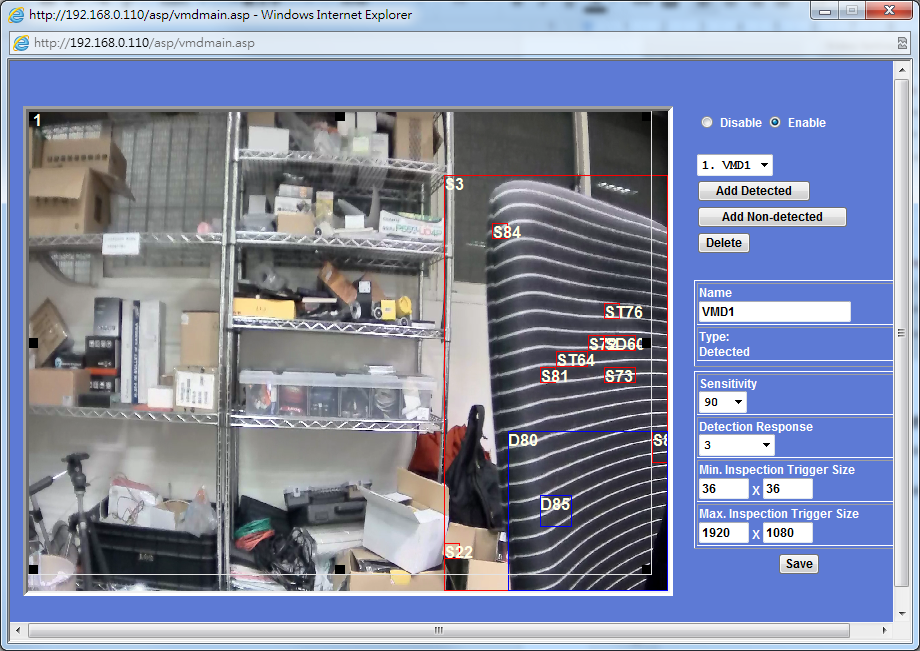 